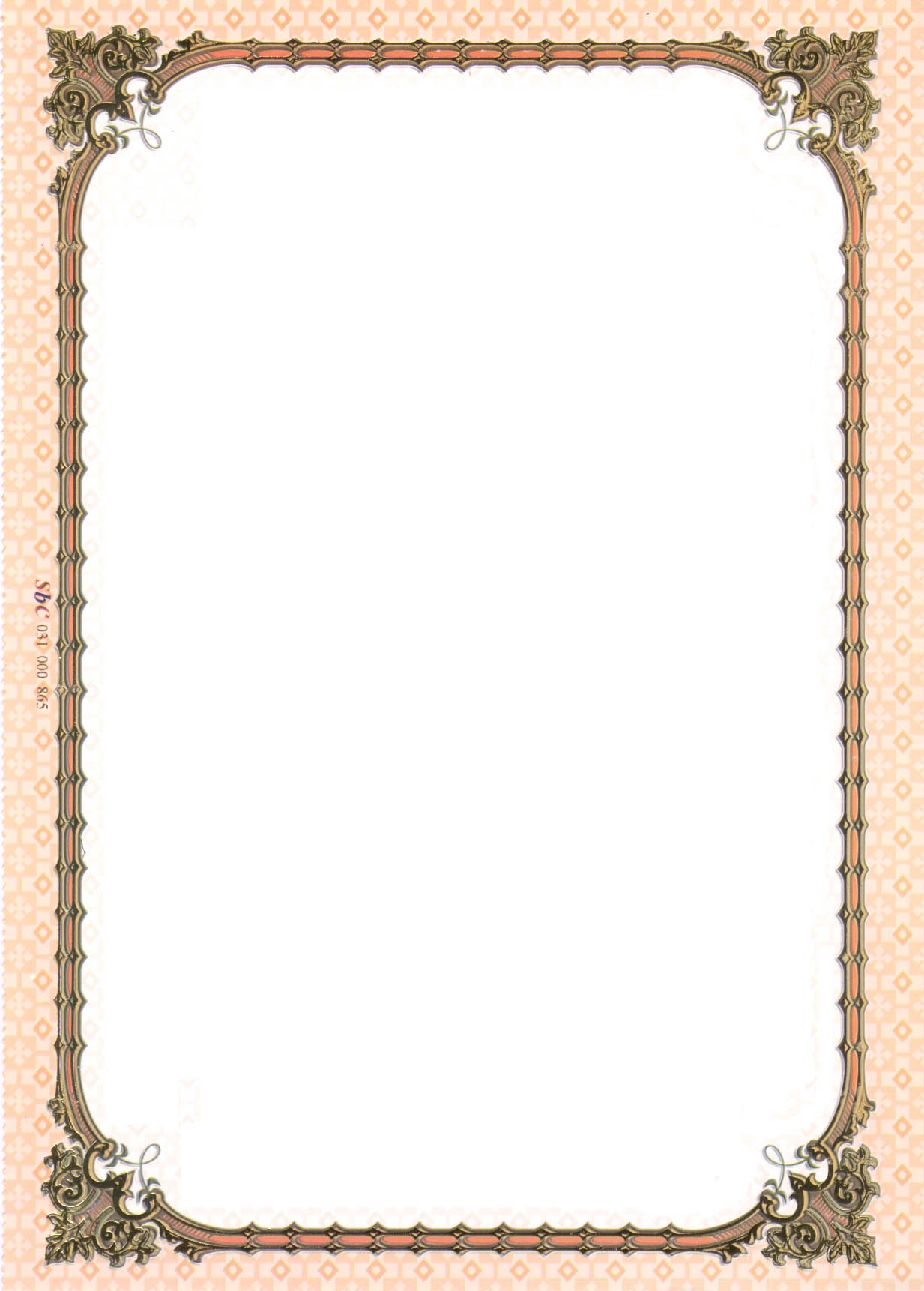            جمهورية العراق 	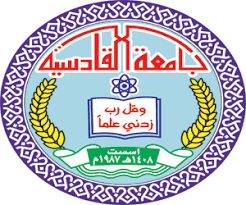    وزارة التعليم العالي والبحث العلمي   جامعة القادسية ــــــ كلية التربية         قسم اللغة العربيةمفهوم الطبقة عند النقّاد القدماءبحث تقدمت به الطـالبـة زهراء رحيم عبدالحسن عبود إلى مجلس كلية التربية  للعلوم الإنسانية ــــــ جامعة القادسية  وهو جزء من متطلبات نيل شهادة البكالوريوس في اللغة العربية وآدابها إشراف أ .د. كامل عبد ربه حمدان  1439هـ                                                 2018مالمقدمة  الحمد لله ربّ العالمين حمــــــــــداً لا نهاية لأمـــــــــده ولا منتهى لحده .     لقــــــــد اخترتُ البحث الموسوم ( مفهــــــــــــوم الطبقة عند النقّاد القـــــــــدماء ) وذلك لرغبتي في دراسة هذا الموضوع ولكونني قد درسته في المراحل الدراسية السابقة , وكذلك لوجود تلازم وثيق بين هذا المفهوم وبين ابن سلّام الجمحي .    وفي ضوء ما جمعْتُ من مادة تكوّن البحث من ثلاثة مباحث وخاتمة وقائمة بأسماء المصادر والمراجع .    فقد تناول المبحث الأول ( مفهــــــــوم الطبقة عند النقاد ) . ووضّح المبحث الثاني ( معايير الوضع في الطبقات ) وقد أوجزتُ القول في خمسة معايير وكانت أغلب هذه المعايير معتمدة عند النقّاد .   وأمّا المبحث الثالث فقد تطرّقنا فيه إلى ( أهــــــــم القضايا النقدية ) وتمثلت بالانتحال والسرقات الشعرية وكثرة الشعر .   واعتمد البحث على عدة مصادر مهمة , منها ( البيان والتبيين ) للجاحظ , و( العمدة ) لابن رشيق القيرواني , و( طبقات فحول الشعراء ) لابن سلّام الجمحي , و(ابن سلّام وطبقات الشعراء ) لــد. منير سلطان , و( فحوبة الشعراء )لأبي سعيد الأصمعي .     ويسرّني أن اتقدّم بالشكــــــــــــر والتقديـــــــــــــــر إلى أستاذي المشرف على بحثي الدكتور ( كامل عبد ربه ) لما كان له من فضل في إنهاء هــــــــذا البحث , ولمساندته وإرشاده لي.    كمـــــا اتقدّم بالشكـــــــــر والتقديــــــــــــر إلى جميـــــــــــع أساتذتي فهم نبـــــــــــراس المتعّلم .    واعتذر عن قصوري أو تقصيري في البحث , ومِــــــــــــــــن الله التوفيق .                                                        الباحثةالخاتمة  توصّل البحث إلى عدة نتائج , أهمها : إنّ فكرة الطبقة قد انتقلت من الكتب الدينية إلى الكتب الأدبية وقد تبنّى هذا المفهوم جملة من النقّاد , ومنهم الاصمعي وابن سلّام والجاحظ وابن رشيق . إن معيار الجودة والكثرة من المعايير النقدية التي اعتمدها أكثر النقّاد , كالأصمعي وابن سلّام وغيرهما من النقّاد . تضم الجودة مجموعة من العناصر منها , الأسلوبية والمحسنات البديعية وبعد الشاعر عن التكلف وحسن الابتداء والتشبيه والايجاز ونبذ الغريب من اللغة وترك اللحن وغيرها وكذلك تعدد الأغراض   .  وتسبق البيئة المعايير المذكورة , وهذا أمر مؤيد فيه فالعصر الجاهلي يختلف عن العصر الإسلامي في كثيرٍ من السمات .  كانت لقضية الانتحال أهمية بالغة في تحديد منازل الشعراء عند ابن سلّام , فقد تنبّه لها ووضع حلولاً لها , فقد وضع ضوابط فحص رواية الشعر على العلماء بالشعر دون غيرهم . كثرة الشعر ارتبطت بالحرب وبينهما علاقة طردية وبما أنّ الشعر ديوان العرب فالحرب تكون سبباً لكثرة ديوان مآثرهم فيؤرّخون للحرب بشعرهم , وذلك الذي قلّل شعر عمّان والطائف لعدم وجود نائرة بينهم .